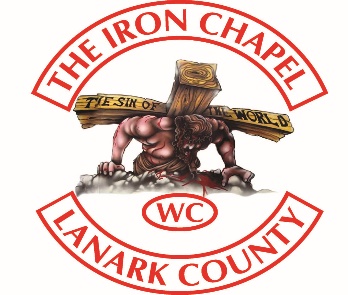 Personal Information:Name: ___________________________________  Date of Birth(mm/dd/yy): ____/____/____ Address: ____________________________________________ Phone: ___________________ Email: ____________________________________________Town or City/Prov./Postal:________________________________________________________ Emergency Contact Person: _______________________________________________________ Emergency phone: _________________ Relationship to emergency contact: ________________Liability Waiver:I, the undersigned, being aware of my own health and physical condition, and having knowledge that my participation in any exercise program may be injurious to my health, am voluntarily participating in  physical activity in and on the premises of The Iron Chapel.  Having such knowledge, I hereby acknowledge this release, any representatives, agents, and successors from liability for accidental injury or illness which I may incur as a result of participating in the said physical activity.  I hereby assume all risks connected therewith and consent to participate in said program.I agree to disclose any physical limitations, disabilities, ailments, or impairments which may affect my ability to participate in said ﬁtness program. Signature: ________________________________________________ Date:___/___/___Printed Name: _____________________________________________							           